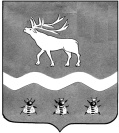 РАЙОННАЯ  комиссия по ПРОВЕДЕНИЮ ЕЖЕГОДНОГО районного СМОТРА- КОНКУРСА НА ЛУЧШУЮ ПОСТАНОВКУ РАБОТЫ ПО  охране труда СРЕДИ РАБОТОДАТЕЛЕЙ НА ТЕРРИТОРИИЯКОВЛЕВСКОГО МУНИЦИПАЛЬНОГО РАЙОНА692361, с. Яковлевка, пер. Почтовый,7, т./ф. (42371)91620    РЕШЕНИЕот «27» января 2018 года   11.30               В целях  привлечения внимания глав городских округов и муниципальных районов Приморского края, работодателей, действующих на территории Приморского края, к решению вопросов по:улучшению охраны труда и состояния условий труда и культуры производства;совершенствованию работы по обеспечению конституционного права граждан на труд в условиях, отвечающих требованиям безопасности и гигиены;изучению и внедрению передовых форм и методов организации работы по охране труда в организациях, министерство труда и социальной политики Приморского края  организовал  краевой смотр-конкурс на лучшую постановку работы по охране труда в 2018 - 2020 годах среди городских округов и муниципальных районов, среди работодателей на территории Приморского края.   На рассмотрение главным специалистом по государственному управлению охраной труда Администрации Яковлевского муниципального района Абраменок О.А. представлены материалы Администрации Яковлевского муниципального района для участия в краевом смотре-конкурсе в номинации «Лучший муниципальный район Приморского края по постановке работы в области охраны труда по итогам 2019 года».    Объем документов, прилагаемых к информационной карте, подготовлен в полном объеме и отвечает требованиям Положения о порядке организации и проведения ежегодного краевого смотра-конкурса на лучшую постановку работы по охране труда по итогам 2019 года среди городских округов и муниципальных районов, среди работодателей на территории Приморского края, утвержденному постановлением Администрации Приморского края от 26 сентября 2018 № 467-па (приложение 10).   По предоставленным материалам районная комиссия РЕШИЛА:Главному специалисту по государственному управлению охраной труда Администрации Яковлевского муниципального района направить в министерство труда и социальной политики Приморского края в срок 01 февраля 2020 года материалы Администрации Яковлевского муниципального района для участия в краевом смотре-конкурсе в номинации: «Лучший муниципальный район Приморского края по постановке работы в области охраны труда по итогам 2019 года». Направить в министерство труда и социальной политики Приморского края в срок 01 февраля 2020 года выписку  из настоящего протокола.Председатель районной комиссиипо проведению районного ежегодного смотра - конкурсана лучшую постановку работы по охране труда средиработодателей на территории Яковлевского муниципального района,первый заместитель главы АдминистрацииЯковлевского муниципального района                                                         А.А.КоренчукО рассмотрении материалов Администрации Яковлевского муниципального района для участия в краевом смотре-конкурсе в номинации: «Лучший муниципальный район Приморского края по постановке работы в области охраны труда по итогам 2019 года